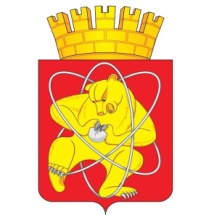 Городской округ«Закрытое административно – территориальное образование  Железногорск Красноярского края»АДМИНИСТРАЦИЯ ЗАТО г. ЖЕЛЕЗНОГОРСКПОСТАНОВЛЕНИЕ28.12.2021					        			      	   		         №2611г. ЖелезногорскО внесении изменений в постановление Администрации ЗАТО г. Железногорск от 22.01.2021 № 156 «Об утверждении значений нормативных затрат на выполнение муниципальных работ муниципальным бюджетным учреждением «Комбинат благоустройства» на 2021 год и на плановый период 2022 и 2023 годов» В соответствии с Бюджетным кодексом Российской Федерации, постановлением Администрации ЗАТО г. Железногорск от 04.12.2015 № 1995 «Об утверждении Порядка формирования муниципального задания в отношении муниципальных учреждений ЗАТО Железногорск и финансового обеспечения выполнения муниципального задания»,ПОСТАНОВЛЯЮ:Внести изменение в постановление Администрации ЗАТО г. Железногорск от 22.01.2021 № 156 «Об утверждении значений нормативных затрат на выполнение муниципальных работ муниципальным бюджетным учреждением ˮКомбинат благоустройстваˮ на 2021 год и на плановый период 2022 и 2023 годов», изложив приложение в новой редакции согласно приложению к настоящему постановлению.Отменить постановление Администрации ЗАТО г. Железногорск от 27.12.2021 № 2589 «О внесении изменений в постановление Администрации ЗАТО г. Железногорск от 22.01.2021 № 156 ˮОб утверждении значений нормативных затрат на выполнение муниципальных работ муниципальным бюджетным учреждением «Комбинат благоустройства» на 2021 год и на плановый период 2022 и 2023 годовˮ».Управлению внутреннего контроля Администрации ЗАТО г. Железногорск (Е.Н. Панченко) довести настоящее постановление до сведения населения через газету «Город и горожане».Отделу общественных связей Администрации ЗАТО г.Железногорск (И.С. Архипова) разместить настоящее постановление на официальном сайте городского округа «Закрытое административно-территориальное образование Железногорск Красноярского края» в информационно-телекоммуникационной сети «Интернет».Контроль над исполнением настоящего постановления возложить на первого заместителя Главы ЗАТО г. Железногорск по жилищно-коммунальному хозяйству А.А. Сергейкина. Настоящее постановление вступает в силу после его официального опубликования.Глава ЗАТО г. Железногорск								 И.Г. КуксинПриложение к постановлению Администрации ЗАТО г. Железногорск от 28.12.2021 №2611Приложение к постановлению Администрации ЗАТО г. Железногорск от 22.01.2021 №156Значения нормативных затрат на выполнение муниципальных работ, выполняемых муниципальным бюджетным учреждением «Комбинат благоустройства» на 2021 год и на плановый период 2022-2023 годовНаименование муниципальной работыУникаль-ный номер реестро-вой записиСодержание муниципальной работыУсловия (формы) оказания муници-пальной работыНормативные затраты, руб.Нормативные затраты, руб.Нормативные затраты, руб.Наименование муниципальной работыУникаль-ный номер реестро-вой записиСодержание муниципальной работыУсловия (формы) оказания муници-пальной работы2021 г.2022 г.2023 г.Организация капитального ремонта, ремонта и содержания закрепленных автомобильных дорог общего пользования и искусственных дорожных сооружений в их составеР.19.1.0143.0001.002Выполнение работ в соответствии с классификацией работ по содержанию автомобильных дорог1 107 107,601 077 431,741 100 794,08Уборка территории и аналогичная деятельностьР.05.1.0053.0001.00418,7417,2317,23Организация благоустройства и озелененияР.22.1.0149.0001.00421,4519,9219,92Организация ритуальных услуг и содержание мест захороненияР.05.1.0054.0001.00313,5113,5113,51Осуществление лесовосстановления и лесоразведенияР.06.1.0058.0007.001Проведение агротехнического ухода за лесными культурами. Ручная оправка от завала травой и почвой, удаление сорной травянистой растительностив плано-вой форме8 787,968 787,968 787,96Осуществление лесовосстановления и лесоразведенияР.06.1.0058.0009.001Дополнение лесных культур. Дополнительная высадка сеянцев на площадях с низкой приживаемостью лесных культурв плано-вой форме231 523,63231 523,63231 523,63Предупреждение лесных пожаровР.10.1.0078.0001.001Проведение противопожарной пропаганды и других профилактических мероприятий в целях предотвращения возникновения лесных пожаровв плано-вой форме20,9820,9820,98Предупреждение лесных пожаровР.10.1.0078.0002.001Снижение природной пожарной опасности лесов путем регулирования породного состава лесных насаждений и проведения санитарно-оздоровительных мероприятийв плано-вой форме11 261,0811 261,0811 261,08Предупреждение лесных пожаровР.10.1.0078.0003.001Разработка плана мероприятий по профилактике лесных пожаров, противопожарному обустройству лесов, исходя из степени природной пожарной опасности лесов, в соответствии с лесохозяйственными регламентами лесничествв плано-вой форме3,513,513,51Предупреждение лесных пожаровР.10.1.0078.0011.001Выполнение мер противопожарного обустройства лесов. Прочистка просек, прочистка противопожарных минерализованных полос и их обновлениев плано-вой форме83 610,083 610,083 610,0Предупреждение лесных пожаровР.10.1.0078.0014.001Выполнение мер противопожарного обустройства лесов. Установка и размещение стендов и других знаков и указателей, содержащих информацию о мерах пожарной безопасности в лесахв плано-вой форме19 748,3219 748,3219 748,32Тушение лесных пожаровР.10.1.0080.0001.002по мере необхо-димости30 532,6429 070,4829 070,48Мониторинг пожарной опасности в лесах и лесных пожаровР.10.1.0083.0003.001Организация патрулирования лесов. Наземное патрулирование лесовв плано-вой форме28,0728,0728,07